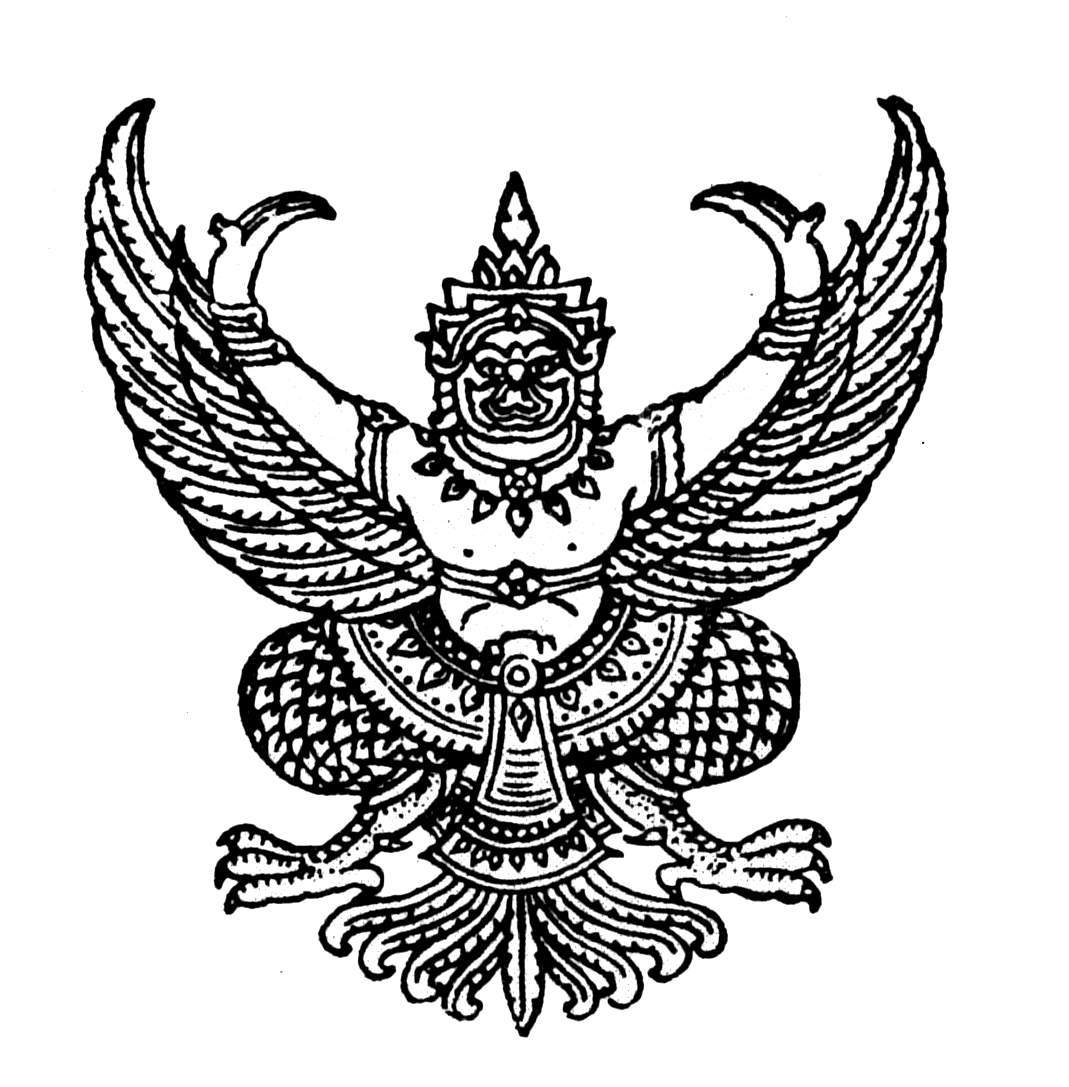 ประกาศองค์การบริหารส่วนตำบลทอนหงส์เรื่อง รับสมัครนักเรียนเพื่อเข้าเรียนในศูนย์พัฒนาเด็กเล็กบ้านในเขียว 2ประจำปีการศึกษา  2557........................................................................................................ด้วยองค์การบริหารส่วนตำบลทอนหงส์   จะเปิดรับสมัครเด็กเล็ก  โดยทำการคัดเลือกให้เข้าเรียนในศูนย์พัฒนาเด็กเล็กศูนย์บ้านในเขียว 2 ประจำปีการศึกษา 2557  ตามหลักเกณฑ์และเงื่อนไขในการรับสมัคร ดังต่อไป1.คุณสมบัติของผู้สมัคร
   	1.1 เด็กที่สมัครต้องมีภูมิลำเนาหรืออาศัยอยู่ในเขตองค์การบริหารส่วนตำบลทอนหงส์
        	1.2 เด็กที่สมัครต้องมีอายุครบ 2 ปี แต่ไม่เกิน 5 ปี นับถึงวันที่ 16 พฤษภาคม 2557        	1.3 เด็กที่สมัครต้องเป็นเด็กที่มีสุขภาพแข็งแรง  ไม่เป็นโรคติดต่อร้ายแรง  หรือโรคอื่นๆ ที่จะทำให้เป็นอุปสรรคต่อการเรียน       2. จำนวนเด็กที่รับสมัคร  จำนวน   25    คน3. หลักฐานและเอกสารที่จะต้องนำมาในวันสมัคร
 	3.1  ใบสมัครของศูนย์พัฒนาเด็กฯ ที่กรอกข้อความสมบูรณ์แล้ว
          3.2  สำเนาทะเบียนบ้าน (ฉบับจริง)  พร้อมสำเนา จำนวน  1  ชุด              3.3  สูติบัตร (ฉบับจริง) พร้อมสำเนา  จำนวน 1  ชุด
      	3.4  ต้องนำเด็กมาแสดงตัวในวันยื่นใบสมัคร              	3.5  สมุดบันทึกสุขภาพหรือใบรับรองแพทย์     4.วัน เวลา สถานที่รับสมัครและสัมภาษณ์      	4.1  ใบสมัคร  ติดต่อขอรับได้ที่ ศูนย์พัฒนาเด็กเล็กศูนย์บ้านในเขียว  2 และองค์การบริหารส่วนตำบลทอนหงส์ ตั้งแต่วันที่ 3 มีนาคม 2557 ถึงวันที่ 30 เมษายน 2557 ในวันและเวลาราชการ              	4.2  การรับสมัคร  ณ  ศูนย์พัฒนาเด็กเล็กบ้านในเขียว 2 และองค์การบริหารส่วนตำบลทอนหงส์ ตั้งแต่วันที่ 3 มีนาคม 2557 ถึงวันที่ 30 เมษายน  2557 ในวันและเวลาราชการ       	5. วันมอบตัว   	 ผู้เข้าเรียนในศูนย์พัฒนาเด็กเล็กบ้านในเขียว 2 ให้มอบตัวในวันอังคาร ที่ 6 พฤษภาคม 2557  เวลา  09.00 - 12.00 น. ณ ศูนย์พัฒนาเด็กเล็กบ้านในเขียว 2 หมู่ที่ 9 ตำบลทอนหงส์ อำเภอพรหมคีรี จังหวัดนครศรีธรรมราช   6.  กำหนดการเปิดภาคเรียน	ภาคเรียนที่ 1  ตั้งแต่วันที่ 16 พฤษภาคม 2557– 31 ตุลาคม 2557	ภาคเรียนที่ 2  ตั้งแต่วันที่ 3 พฤศจิกายน 2557 – 15 พฤษภาคม 2558หมายเหตุ : ไม่ปิดภาคเรียน-2-7.  อุปกรณ์การเรียน  ศูนย์พัฒนาเด็กเล็ก  จัดหาให้ตลอดปีการศึกษา    8. เครื่องใช้สำหรับเด็ก            7.1  เครื่องใช้ส่วนตัว เช่น แปรงสีฟัน  แก้วน้ำ  สบู่  หวี  แป้ง  ให้พ่อแม่ หรือผู้ปกครองเตรียมมาให้เด็ก  ตั้งแต่วันเปิดเรียนวันแรก           	7.2  เครื่องใช้งานอื่นๆ  ประกอบด้วย  ผ้าปูที่นอน  หมอน  ปลอกหมอน  ผ้าขนหนู  ผ้ากันเปื้อน ถุงย่าม ให้พ่อแม่ หรือผู้ปกครองเตรียมมาให้เด็ก ตั้งแต่วันเปิดภาคเรียนวันแรก9.  อาหารสำหรับเด็ก  ศูนย์พัฒนาเด็กเล็กฯ  จัดเตรียมอาหารให้  3  เวลา  ดังนี้
 	-  เวลา  10.00 น.  อาหารเสริม
    	-  เวลา  11.00 น.  อาหารกลางวัน
      	-  เวลา  14.00 น.  อาหารว่าง10.การรักษาความปลอดภัยแก่นักเรียน10.1 พ่อแม่หรือผู้ปกครองที่เดินทางไปรับเด็กกลับบ้าน  ต้องแสดงบัตรซึ่งทางศูนย์พัฒนาเด็กเล็กออกให้สำหรับรับตัวนักเรียน  แก่เจ้าหน้าที่ศูนย์พัฒนาเด็กเล็กฯทุกครั้ง  มิฉะนั้นจะไม่อนุญาตให้รับนักเรียนออกจากศูนย์พัฒนาเด็กเล็กฯโดยเด็ดขาด10.2 การมารับและส่งนักเรียน  ผู้ปกครองจะต้องไม่นำเด็กมาส่งให้เจ้าหน้าที่ศูนย์พัฒนาเด็กเล็กฯ  ก่อนเวลา 07.30 น. ให้มารับกลับเวลา  15.00 น.  เป็นต้นไป  และไม่ช้ากว่าเวลา  17.00 น.   เนื่องจากศูนย์พัฒนาเด็กเล็กฯไม่ประสงค์ให้เด็กอยู่ที่ศูนย์ฯ  โดยไม่มีผู้ดูแล  เว้นแต่มีความจำเป็น  ซึ่งต้องขออนุญาตต่อหัวหน้าศูนย์พัฒนาเด็กเล็กฯ ทราบในแต่ละครั้ง10.3 ในกรณีที่เด็กหยุดเรียนด้วยประการใดก็ตาม  พ่อแม่หรือผู้ปกครองจะต้องแจ้งให้ทางศูนย์พัฒนาเด็กเล็กฯ ทราบเป็นลายลักษณ์อักษรหรือทางโทรศัพท์10.4 ห้ามเด็กนำเครื่องมือเครื่องใช้ที่อาจเกิดอันตรายไปที่ศูนย์พัฒนาเด็กเล็กฯ โดยเด็ดขาด10.5 ห้ามเด็กสวมหรือนำเครื่องประดับ  ของเล่นที่มีราคาแพงไปที่ศูนย์พัฒนาเด็กเล็กฯหากฝ่าฝืน 
และเกิดการสูญหาย  ทางศูนย์พัฒนาเด็กเล็กจะไม่รับผิดชอบใดๆ ทั้งสิ้น                           	
     	10.6 หากพ่อแม่หรือผู้ปกครองมีปัญหาใด ๆ เกี่ยวกับนักเรียนโปรดติดต่อกับเจ้าหน้าที่ศูนย์พัฒนาเด็กเล็กฯ โดยตรงถ้ามีการนัดหมายล่วงหน้าก็จะทำให้สะดวกยิ่งขึ้น11. กรณีเด็กที่สมัครมีคุณสมบัติไม่ตรงตามประกาศข้อ 1.1  ข้อ  1.2  เป็นอำนาจของผู้บริหารองค์การปกครองส่วนท้องถิ่น  ในการพิจารณายกเว้นตามความเห็นของคณะกรรมการบริหารศูนย์พัฒนาเด็กเล็ก                	ประกาศ  ณ วันที่      กุมภาพันธ์ พ.ศ. 2557                                                                                                                                      (นายสันติ  ศรีเมือง)
                                                  นายกองค์การบริหารส่วนตำบลทอนหงส์
